The strategy of "the Tree of predictions". In the middle of the table, students write a question facing the future: What will happen at the end? The text is divided into 3 parts. After reading each part, students write down their predictions about the content of the story, arguing them. Each version must be justified verbally. When the text is finished, students check whether their predictions have come true."The Story of An Hour" Kate Chopin (1894)Knowing that Mrs. Mallard was afflicted with a heart trouble, great care was taken to break to her as gently as possible the news of her husband's death. It was her sister Josephine who told her, in broken sentences; veiled hints that revealed in half concealing. Her husband's friend Richards was there, too, near her. It was he who had been in the newspaper office when intelligence of the railroad disaster was received, with Brently Mallard's name leading the list of "killed." He had only taken the time to assure himself of its truth by a second telegram, and had hastened to forestall any less careful, less tender friend in bearing the sad message. She did not hear the story as many women have heard the same, with a paralyzed inability to accept its significance. She wept at once, with sudden, wild abandonment, in her sister's arms. When the storm of grief had spent itself she went away to her room alone. She would have no one follow her. There stood, facing the open window, a comfortable, roomy armchair. Into this she sank, pressed down by a physical exhaustion that haunted her body and seemed to reach into her soul. She could see in the open square before her house the tops of trees that were all aquiver with the new spring life. The delicious breath of rain was in the air. In the street below a peddler was crying his wares. The notes of a distant song which some one was singing reached her faintly, and countless sparrows were twittering in the eaves. There were patches of blue sky showing here and there through the clouds that had met and piled one above the other in the west facing her window. She sat with her head thrown back upon the cushion of the chair, quite motionless, except when a sob came up into her throat and shook her, as a child who has cried itself to sleep continues to sob in its dreams. 2.She was young, with a fair, calm face, whose lines bespoke repression and even a certain strength. But now there was a dull stare in her eyes, whose gaze was fixed away off yonder on one of those patches of blue sky. It was not a glance of reflection, but rather indicated a suspension of intelligent thought. There was something coming to her and she was waiting for it, fearfully. What was it? She did not know; it was too subtle and elusive to name. But she felt it, creeping out of the sky, reaching toward her through the sounds, the scents, the color that filled the air. Now her bosom rose and fell tumultuously. She was beginning to recognize this thing that was approaching to possess her, and she was striving to beat it back with her will--as powerless as her two white slender hands would have been. When she abandoned herself a little whispered word escaped her slightly parted lips. She said it over and over under hte breath: "free, free, free!" The vacant stare and the look of terror that had followed it went from her eyes. They stayed keen and bright. Her pulses beat fast, and the coursing blood warmed and relaxed every inch of her body. She did not stop to ask if it were or were not a monstrous joy that held her. A clear and exalted perception enabled her to dismiss the suggestion as trivial. She knew that she would weep again when she saw the kind, tender hands folded in death; the face that had never looked save with love upon her, fixed and gray and dead. But she saw beyond that bitter moment a long procession of years to come that would belong to her absolutely. And she opened and spread her arms out to them in welcome. There would be no one to live for during those coming years; she would live for herself. There would be no powerful will bending hers in that blind persistence with which men and women believe they have a right to impose a private will upon a fellow-creature. A kind intention or a cruel intention made the act seem no less a crime as she looked upon it in that brief moment of illumination. And yet she had loved him--sometimes. Often she had not. What did it matter! What could love, the unsolved mystery, count for in the face of this possession of self-assertion which she suddenly recognized as the strongest impulse of her being! "Free! Body and soul free!" she kept whispering. Josephine was kneeling before the closed door with her lips to the keyhold, imploring for admission. "Louise, open the door! I beg; open the door--you will make yourself ill. What are you doing, Louise? For heaven's sake open the door." "Go away. I am not making myself ill." No; she was drinking in a very elixir of life through that open window. Her fancy was running riot along those days ahead of her. Spring days, and summer days, and all sorts of days that would be her own. She breathed a quick prayer that life might be long. It was only yesterday she had thought with a shudder that life might be long. 3.She arose at length and opened the door to her sister's importunities. There was a feverish triumph in her eyes, and she carried herself unwittingly like a goddess of Victory. She clasped her sister's waist, and together they descended the stairs. Richards stood waiting for them at the bottom. Some one was opening the front door with a latchkey. It was Brently Mallard who entered, a little travel-stained, composedly carrying his grip-sack and umbrella. He had been far from the scene of the accident, and did not even know there had been one. He stood amazed at Josephine's piercing cry; at Richards' quick motion to screen him from the view of his wife. When the doctors came they said she had died of heart disease--of the joy that kills.  2. Read statements about the environment. How do you understand them? Which of the statements relates to the topic of the environment only indirectly? Choose the two statements that you like the most and explain them.We never know the worth of water till the well is dry.  Thomas Fuller, Gnomologia, 1732«Nature provides a free lunch, but only if we control our appetites.» William Ruckelshaus«There are no passengers on Spaceship Earth.  We are all crew.» Marshall McLuhan«Our environmental problems originate in the hubris of imagining ourselves as the central nervous system or the brain of nature.  We’re not the brain, we are a cancer on nature.» Dave ForemanModern technology
Owes ecology
An apology.
                        Alan M. EddisonThe highest treason, the meanest treason, is to deny the holiness of this little blue planet on which we journey through the cold void of space. Edward Abbey, Vox Clamantis in Deserto, 1989There's so much pollution in the air now that if it weren't for our lungs there'd be no place to put it all.  Robert OrbenBecause we don't think about future generations, they will never forget us.  Henrik TikkanenTill now man has been up against Nature; from now on he will be up against his own nature.  Dennis Gabor, Inventing the Future, 1964Civilization... wrecks the planet from seafloor to stratosphere.  Richard Bach3.Watch the video and create a smart map based on it. https://www.youtube.com/watch?v=6Gw5dK48MtI&list=PLOGi5-fAu8bHMsH_8DihgDF9g7GVeFGwW&index=3 Write a caption for the pictures. Transmit the video content using the map.Why books are here to stay?4."Markup" allows students to organize and evaluate information by making notes in the fields with the help of conventional signs: It's well-known (V), It's new and interesting (+), I don't believe it ( -), I need additional information (?). After organizing the marked information in the form of a table, a discussion of each column is held in pairs or groups."What will happen at the end?What will happen at the end?What will happen at the end?PredictionArgumentsPart 1.Part 1.Part 1.When Nature has work to be done, she creates a genius to do it. Emerson It's well-known (V)It's new and interesting (+)I don't believe it (-)I need additional information (?).TextPlace for comments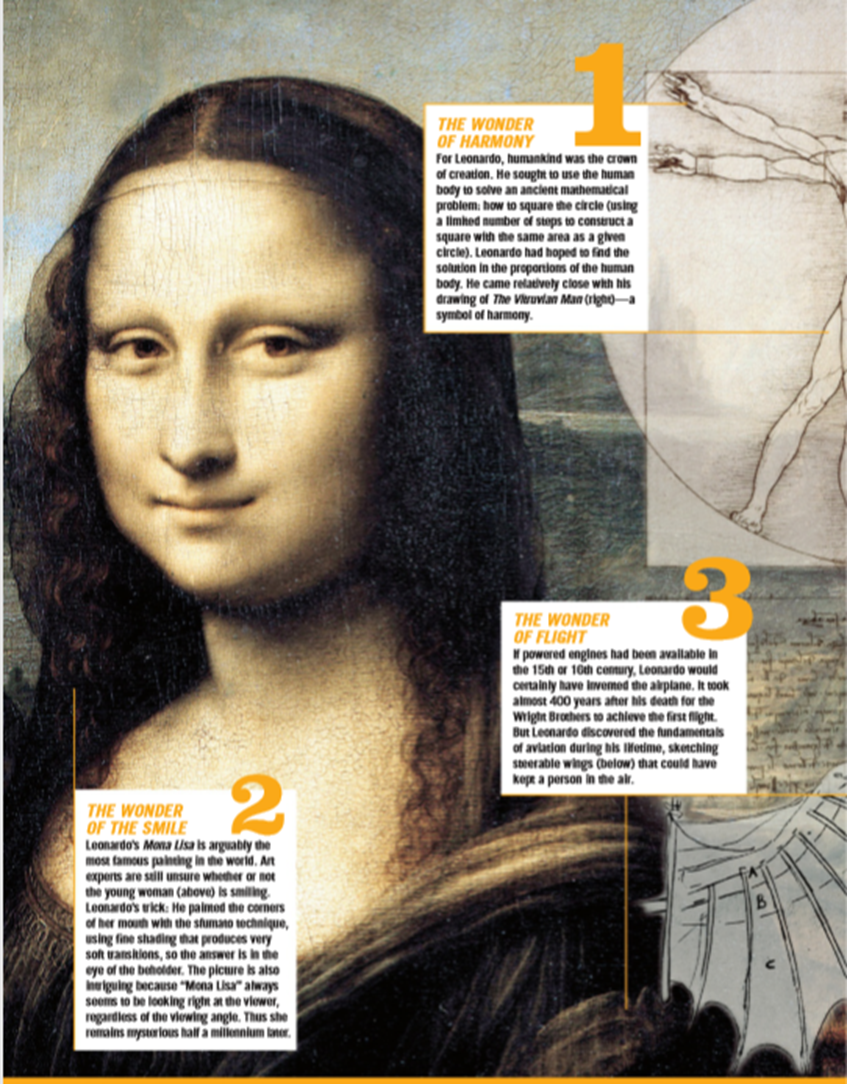 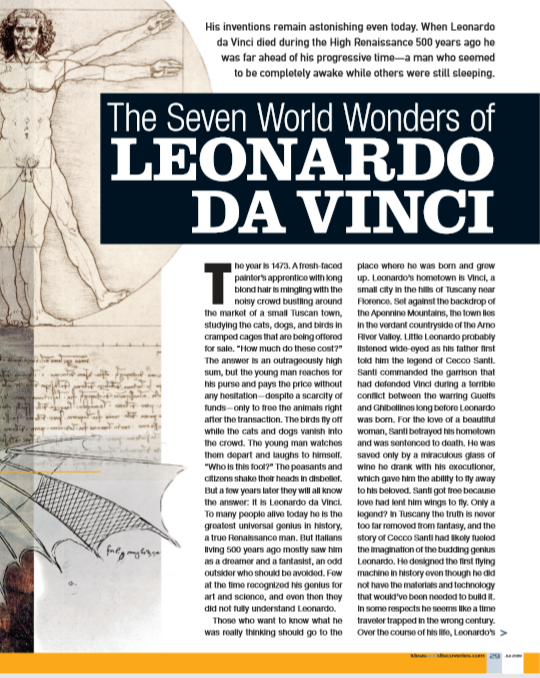 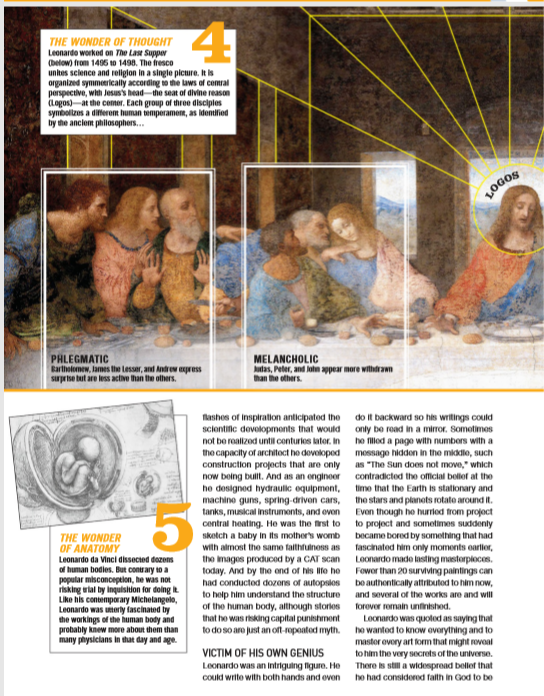 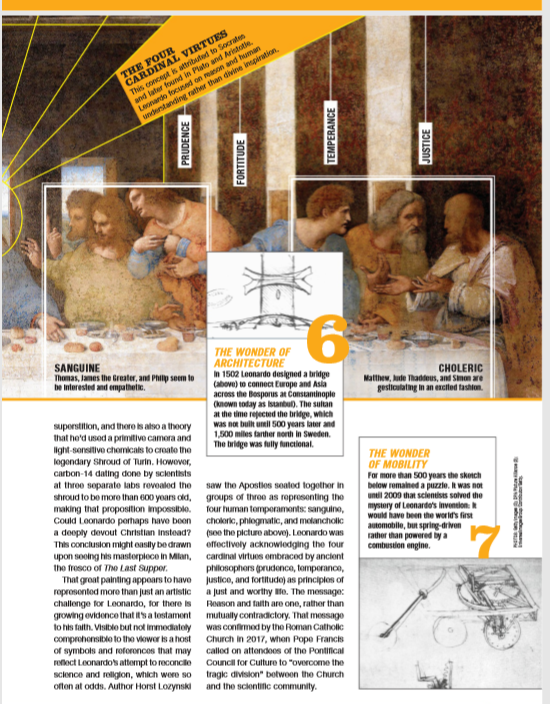 